Sample Assessment Tasks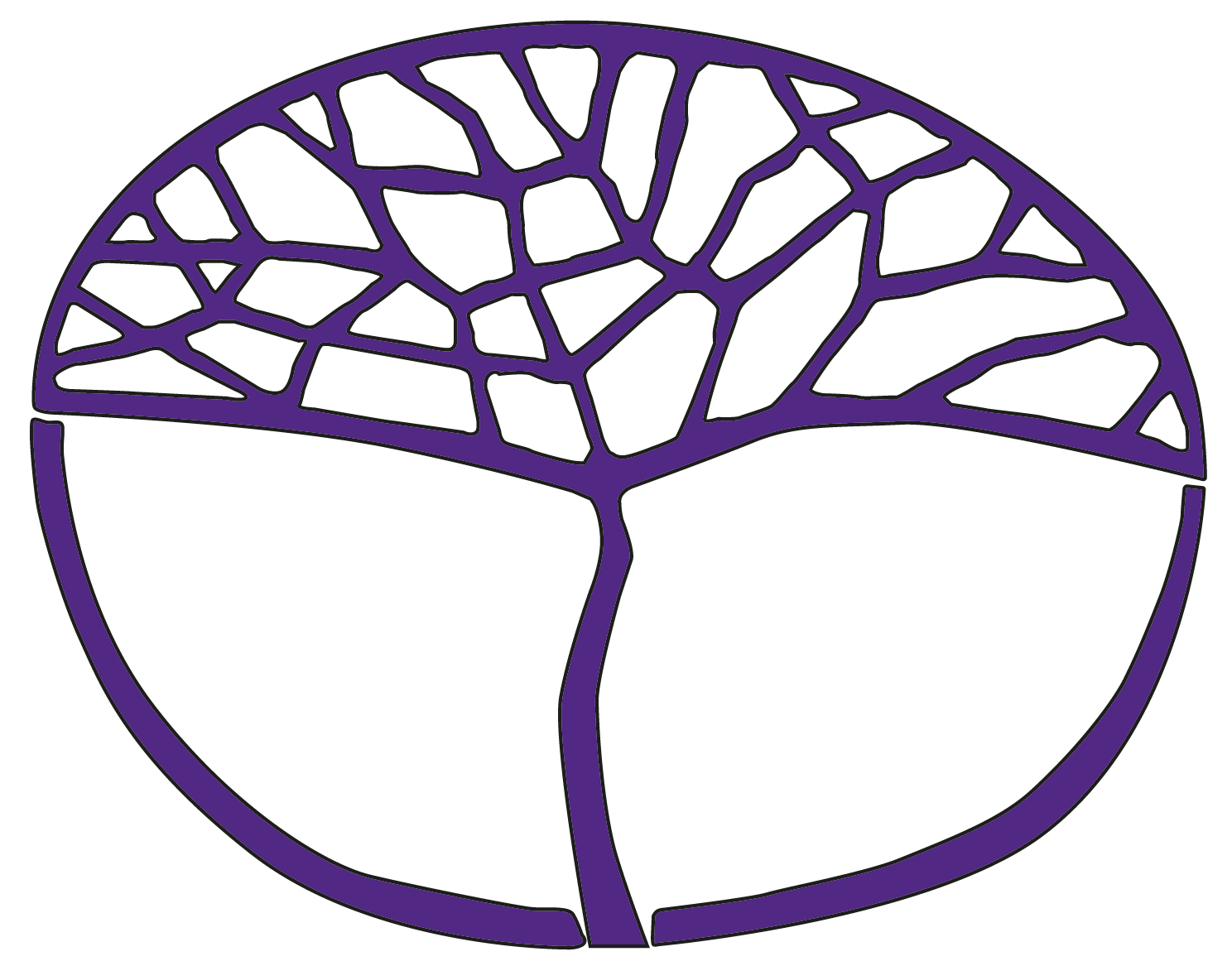 Materials Design and Technology Preliminary Unit 1 and Unit 2Copyright© School Curriculum and Standards Authority, 2014This document – apart from any third party copyright material contained in it – may be freely copied, or communicated on an intranet, for non-commercial purposes in educational institutions, provided that the School Curriculum and Standards Authority is acknowledged as the copyright owner, and that the Authority’s moral rights are not infringed.Copying or communication for any other purpose can be done only within the terms of the Copyright Act 1968 or with prior written permission of the School Curriculum and Standards Authority. Copying or communication of any third party copyright material can be done only within the terms of the Copyright Act 1968 or with permission of the copyright owners.Any content in this document that has been derived from the Australian Curriculum may be used under the terms of the Creative Commons Attribution-NonCommercial 3.0 Australia licenceDisclaimerAny resources such as texts, websites and so on that may be referred to in this document are provided as examples of resources that teachers can use to support their learning programs. Their inclusion does not imply that they are mandatory or that they are the only resources relevant to the course.Sample assessment taskMaterials Design and Technology – PreliminaryTask 1 – Unit 1ConditionsPeriod allowed in class for completion of the task: two weeks__________________________________________________________________________________Design fundamentals and skillsIntroduction to simple designThe following knowledge and skills will be the focus of this task:a simple design process and how a design context can be delivered in any context – metal, textiles or woodhow to prepare for the design process and choose what products they would like to make. 
For this task, you will need to:bring in pictures of products from home or collect images of products from sources such as the internet, photographs or publications or magazinesassemble images or actual products to be made into a class collection, including images of where different materials or combination of materials have been used to make the productsexplore different products and give them namestry to identify the material the products are made fromin groups, use the class collection of products to explore differences, your likes and preferences to the productstalk about your reasons for preferences for one product over another.
Your progress in this task will be documented in the following ways:teacher observation of you participating in providing products or images of productsteacher observation of you participating in discussion of likes and preferences to different products.Task 1 – Completion checklistUnit outcome: Recognise differences in appearance between materialsSample assessment taskMaterials Design and Technology – PreliminaryTask 2 – Unit 1ConditionsPeriod allowed in class for completion of the task: end of Week 4__________________________________________________________________________________Design fundamentals and skillsFor this task, as a group, we will explore a simple design process based on aesthetics and appearance of materials. In particular:differences in shapes and sizesvariations and differences in colours of materialsvariations in surfaces by touch and feelother observations about characteristics and aesthetics that make for an appealing product.
For this task you will need to:in groups, use the assembled images or actual products of the class collection to explore the fundamentals of design of each selected product in the collectionrelate these design characteristics of the materials and products to each student’s likes and preferences for selected products. 
Your progress in this task will be documented in the following ways:your completed student booklet where you distinguish between materials using colour, aesthetic properties and appearanceteacher observation of you discussing differences in materials: colour, aesthetic properties and appearance in selected different products.Task 2 – Completion checklistUnit outcomes: Recognise differences in appearance between materialsRecognise different uses for different materialsSample assessment taskMaterials Design and Technology – PreliminaryTask 3 — Unit 1ConditionsPeriod allowed in class for completion of the task: completed end of Weeks 6 and 7__________________________________________________________________________________Design fundamentals and skills, and Use of technology – skills and techniques
For this task, the class will explore the methods of communicating design ideas.
In particular: the use of simple drawing and annotation techniques to make changes by design choices, focusing on drawingdifferences in shapes and sizesvariations of ideasvariations and differences in coloursvariations in decoration of possible productsindividual characteristics and aesthetics that make for an appealing product.
For this task, you will need to:use the assembled images or actual products of the class collectionuse simple drawing and annotation techniques to develop your ideas of a product, or use 
pre-prepared drawings of designs and make changes you think are suitable for a productfocus on drawingindividual characteristics and aesthetics that make for an appealing productdifferences in shapes and sizes/measurements variations:of ideasin annotations/notesin differences in choice of coloursof decoration of possible products.
Your progress in this task will be documented in the following ways:your annotated drawings developing into a possible productannotations to describe the parts of the drawn product and measurementsdiscussion with your teacher how changes can be made through your design choices using your prepared drawings.Task 3 – Completion checklistUnit outcomes: Apply design choices to develop a productSample assessment taskMaterials Design and Technology – PreliminaryTask 4 — Unit 1ConditionsPeriod allowed in class for completion of the task: end of Week 15__________________________________________________________________________________Use of technology – skills and techniques as per context
For this task, the class will explore the methods of manufacturing the product and manufacturing the product. With varying degrees of supervision and assistance, you will use simple tools and process techniques to manufacture the designed product.For this task, you will need to:use the developed drawings, or pre-designed drawings to assemble a productwith assistance from your teacher, work with simple tools, equipment and materials to: use teacher-directed production plans and processes when applicablecorrectly use personal protective equipment (PPE) where applicableapply appropriate safety behaviour when using toolsname and use basic equipment as appropriate to contextmanipulate materialsmark out parts/shapescut out and/or shape parts/shapesjoin or assemble finishingcommunicate and describe, in simple terms, the production processdemonstrate workshop clean-up procedures.
Your progress in this task will be documented in the following ways:teacher observation notes of your behaviour and use of equipment and materials teacher checklist of you using personal protective equipment (PPE) where applicable, and applying  appropriate safety behaviour when using toolsyour completed student worksheet where you name and use basic equipment, as appropriate, to context to manipulate materials to manufacture the productteacher observation of you communicating and describing, in simple terms, the production processteacher checklist of you demonstrating workshop clean-up proceduresphotographs of your completed project.Task 4 – Completion checklistUnit outcomes: Develop and practice safe production skillsApply production skills to make a productSample assessment taskMaterials Design and Technology – PreliminaryTask 6 – Unit 2ConditionsPeriod allowed in class for completion of the task: end of Week 2__________________________________________________________________________________The nature and properties of materials that influence simple design For this task, the class will be exploring:the nature and properties of different materials in any context – metal, textiles or woodthe qualities of different materials within our context:metals – steel, aluminium, copper, brass, tin, stainless steeltextiles – cotton, denim, linen, wool, silk wood – softwoods, hardwoods, manufactured boardsdifferent products that appear different, but are essentially the same, i.e. they may be made from different materialsbasic aesthetic properties or characteristics, such as:colour – bright, dullappearance – patterned, plain texture – soft, hard, smooth, roughweight – heavy, light aesthetic differences and likes between, and for, one product over another.  
For this task, you will need to:bring in pictures of products from home or collect images of products from sources such as the internet, publications or magazinesassemble images or actual products to be made into a class collection including images of where different materials or combination of materials have been used to make the productsgive the names of different productsidentify and name the material the products are made fromin groups, use the class collection of products to explore aesthetic differences, your likes and preferences for the productstalk about your reasons for preferences for one product over another.
Your progress in this task will be documented in the following ways:teacher observation of you participating in providing products or images of productsstudent booklet where you name different productsstudent booklet where you name the material the products are made fromteacher observation of you participating in discussion of aesthetic differences, likes and preferences to different products.Task 6 – Completion checklistUnit outcomes: Recognise differences in appearance between materialsRecognise different properties for different materialsRecognise factors affecting design choicesSample assessment taskMaterials Design and Technology – PreliminaryTask 7 – Unit 2ConditionsPeriod allowed in class for completion of the task: end of Week 4__________________________________________________________________________________Design fundamentals and skillsProgress through a simple design process based on aesthetics and appearance of materialsAs a class, we will be exploring the following design fundamentals:factors affecting design, chosen from:personal likes/dislikesaesthetics – appearance, formfunction – purpose, usesafety – design requirements cost – compare similar productsthe fundamentals of design including:variations in shapes and sizesvariations in the appearance and colours of materialsvariations in surfaces by touch and feelvariations in decoration of productsdifferent ways the materials have been crafted for a specific use other observations about characteristics and aesthetics that make for an appealing product.
For this task, you will need to:use the assembled images or actual products of the class collectionin groups, use the class collection to explore the fundamentals of design by viewing, discussing and describing, and distinguishing between the characteristics, especially function and appearance of each selected product in the collectionrelate these design characteristics of the materials and products to how the product is used: does the material suit the function?
Your progress in this task will be documented in the following ways:teacher observing you participating in distinguishing between materials using colour, aesthetic properties and appearanceyour completed student booklet where the class discussed differences in materials: colour, aesthetic properties and appearance in selected different productsyour completed student booklet where the class discussed the different uses for each product and whether the material suited the function.Task 7 – Completion checklistUnit outcomes: Recognise factors affecting design choicesApply design choices to develop a productDescription of evidence 
to be collected by teacherDate evidence collectedLevel of support commentsObservation of each student participating in providing products or images of productsObservation of each student participating in discussion of likes and preferences for different productsDescription of evidence 
to be collected by teacherDate evidence collectedLevel of support commentsStudent booklet where student distinguishes between materials; using colour, aesthetic properties and appearanceObservation of student participating in discussion of differences in materials; colour, aesthetic properties and appearance in selected different productsDescription of evidence 
to be collected by teacherDate evidence collectedLevel of support commentsStudent booklet where student distinguishes between materials; using colour, aesthetic properties and appearanceObservation of student participating in discussion of differences in materials; colour, aesthetic properties and appearance in selected different productsDescription of evidence 
to be collected by teacherDate evidence collectedLevel of support commentsStudent annotated drawings developing into a possible productStudent annotations to describe the parts of the drawn product and measurements Student choice of colour and decoration Discussion about how changes can be made through your design choices using your prepared drawingsDescription of evidence 
to be collected by teacherDate evidence collectedLevel of support commentsTeacher observation notes of student behaviour and use of equipment and materialsCompleted student worksheet where student names basic equipment, as appropriate, in context to manipulate materials to manufacture the productObservation of student communicating and describing, in simple terms, the production processDescription of evidence 
to be collected by teacherDate evidence collectedLevel of support commentsTeacher observation notes of student behaviour and use of equipment and materialsTeacher checklist of student correctly using personal protective equipment (PPE), where applicable, and applying appropriate safety behaviour when using toolsObservation of student use of equipment, as appropriate, in context to manipulate materials to manufacture the productObservation of student communicating and describing, in simple terms, the production processTeacher checklist of student demonstrating workshop clean-up proceduresPhotographs of completed student projectDescription of evidence 
to be collected by teacherDate evidence collectedLevel of support commentsObservation of student participating in providing products or images of productsStudent booklet where student names different productsStudent booklet where student names the material the products are made fromDescription of evidence 
to be collected by teacherDate evidence collectedLevel of support commentsStudent booklet where student names the material the products are made fromObservation of student participating in discussion of materials differences, likes and preferences for different materialsDescription of evidence 
to be collected by teacherDate evidence collectedLevel of support commentsStudent booklet where student names the material and properties affecting the products use Observation of student participating in discussion of aesthetic differences, likes and preferences for different productsDescription of evidence 
to be collected by teacherDate evidence collectedLevel of support commentsObservation of student participating in distinguishing between materials using colour, aesthetic properties and appearance Student booklet where showing differences in materials: colour, aesthetic properties and appearance in selected different productsStudent booklet showing the different uses for each product and whether the material suited the functionDescription of evidence 
to be collected by teacherDate evidence collectedLevel of support commentsStudent booklet where showing differences in materials: colour, aesthetic properties and appearance in selected different productsStudent booklet showing the different uses for each product and whether the material suited the function